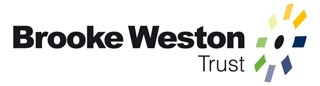 QUALIFICATIONS, SKILLS, EXPERIENCE AND PERSONAL ATTRIBUTESPERSON SPECIFICATIONExamination Invigilator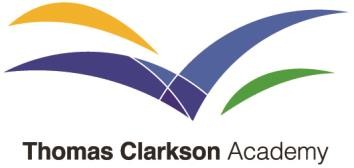 (A = Application Form, I= Interview, Q = Proof of Qualification, R = References)Care and respect for others are the values that lie at the heart of our Trust. The Trust is an Equal Opportunities employer and is committed to safeguarding and promoting the welfare of young people. It expects all staff to share this commitment. All posts working with children and young people will be subject to an enhanced disclosures barring service check.Nov 2016AttributesEssential(without which a candidate would be rejected)HowMeasuredDesirable(useful for choosing between two good candidates)How measuredExperienceSpecific skills and KnowledgePersonal attributes	Experience of working or studying in an educational environmentA, Q, RExperienceSpecific skills and KnowledgePersonal attributes    Effective oral/written communication skills    NumeracyA, I, Q, R A, Q, R	An understanding of examination processesA, I, RExperienceSpecific skills and KnowledgePersonal attributes    Accuracy and attention to detail    Flexible approach to work    Ability to relate to academic staff and students    Ability to work under pressure and to tight deadlinesA, R I, RA, I, R A, I, R